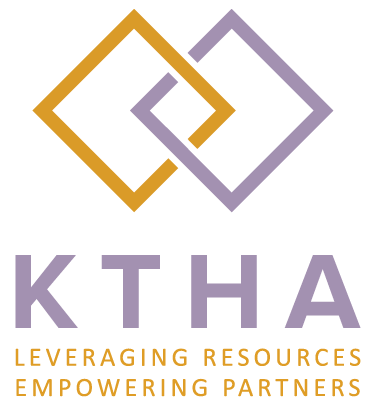 Kings Tulare Homeless AllianceGENERAL MEETING MINUTES                          525 W. Center St. Ste A, Visalia, CA 93291July 24, 201710:00 amMeeting called to order by S. Ward at 10:00amWelcome and IntroductionsStakeholder Comments: 1. Shelter of Hope currently serving 65, capacity is growing.  2.  New program, Gloria’s House, serving runaway and homeless youth girls ages 14-17.  3.  Hepatitis A outbreak, Tulare County HHSA will be providing immunizations.  Motion by D. Manville, second by B. Huber to approve the June financial statements and minutes for June 2017 meeting as presented.  Motion carries.  Discussion/Action ItemsErica Sanchez provided an update on veteran homelessness, working on by name list.  New HPRP grant.Coordinated Entry update provided, new CE Manager starts August 1st.  Heading Home Visalia working with DMV.  June = 41 assessments; 23 referrals.  HMIS update provided by L. Orozco, presented HMIS stats, discussion followed.  HUD/ESG funding priorities reviewed by M. Smith.  It was moved by J. Ketcheside and seconded by Y. Olivera to accept the FY16/17 funding priorities with the following change to the HUD Priorities, add to the medium priority level to include new projects dedicated to DedicatedPLUS beds.  M. Smith reviewed 2017 ESG funding recommendations.  S. Harvey moved, second by B. Luna to accept recommendations as presented.  Motion carries.  M. Smith announced HUD CoC program NOFA workshop to be held on August 3rd at 3pm at 1900 N. Dinuba Blvd., Ste G.  Timeline Reviewed.  Invited all agencies interested in submitting a new or existing application to attend.  Presentation provided by Renee Rodriguez from Project 2535.  AnnouncementsHUD applicant workshop, August 3rd at 3pm, 1900 N. Dinuba, VisaliaKings United Way hosting second annual Turkey Trot, November 23rdAugust-Child Support Awareness month.  8th annual resource fair on 22nd at EDD in PortervilleLove INC opening new thrift store on Monday, W Noble, VisaliaNAMI walk on September 30th, invitation to participateMeeting adjourned at 11:36am Respectfully, Lucia Orozco 